ジェクサー・フィットネス＆スパ大井町をご利用いただき、誠にありがとうございます。1月3日（月）よりカードタイプの会員証発行を終了し電子会員証での対応に変更致します。【電子会員証】　・ホームページより「WEBサービス」にご登録が必要となります　　※すでにご登録いただいている方は不要です　・ログイン後、「会員証表示」を選択してください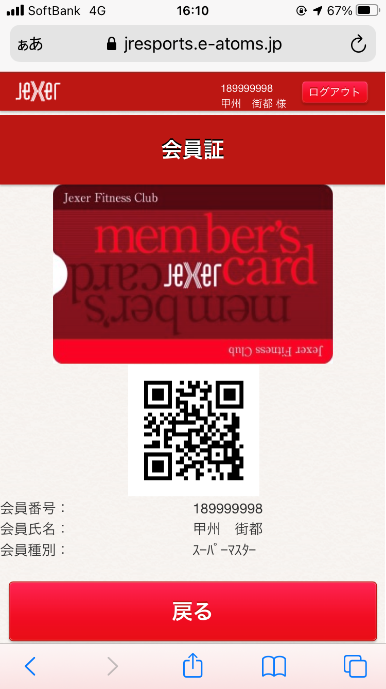 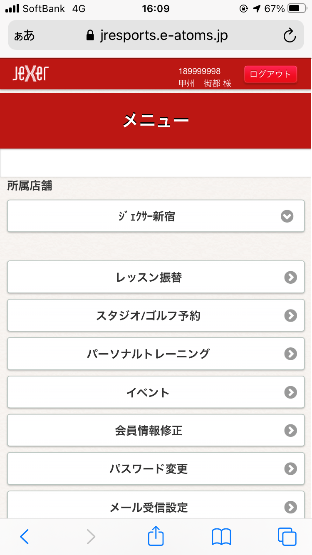 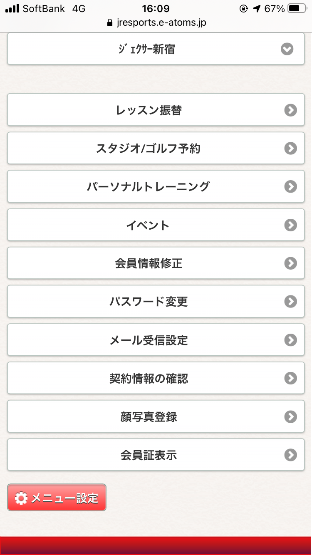 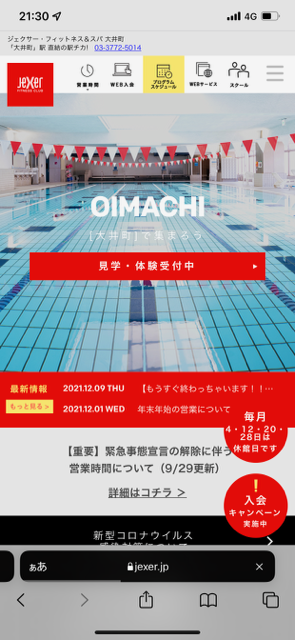 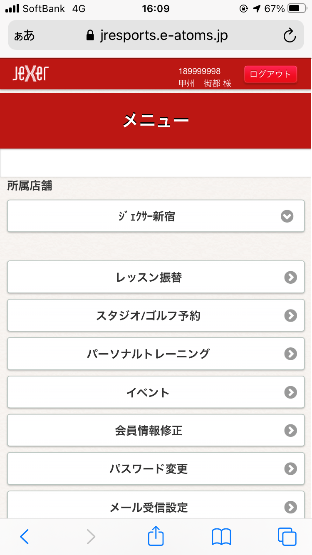 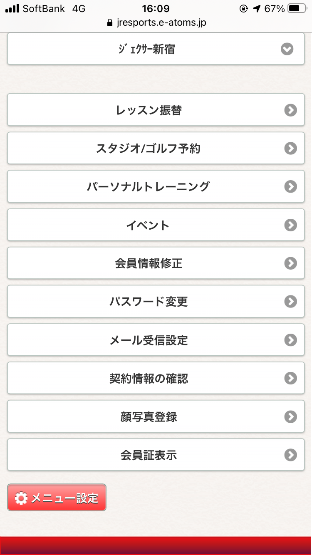 ➡　　　　　　　　　　　　➡【その他】　・現在お持ちのカード会員証も引き続きご利用いただけます皆さまのご理解・ご協力をお願い致します。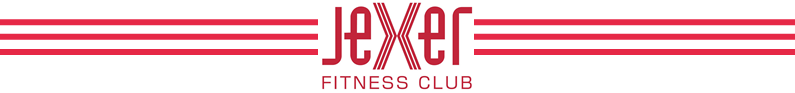 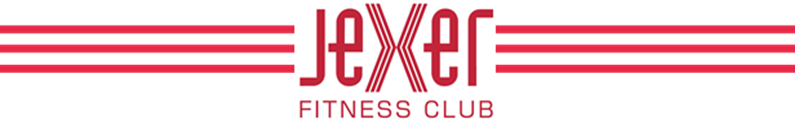 日頃よりジェクサー・フィットネス＆スパ大井町をご利用いただき、誠にありがとうございます。1月3日（月）より、ロッカーの利用方法を下記のとおり変更させていただきます。【現在】　ロッカーの扉裏面に会員証を差し込んで利用【変更後】　会員証の差し込みは不要となります。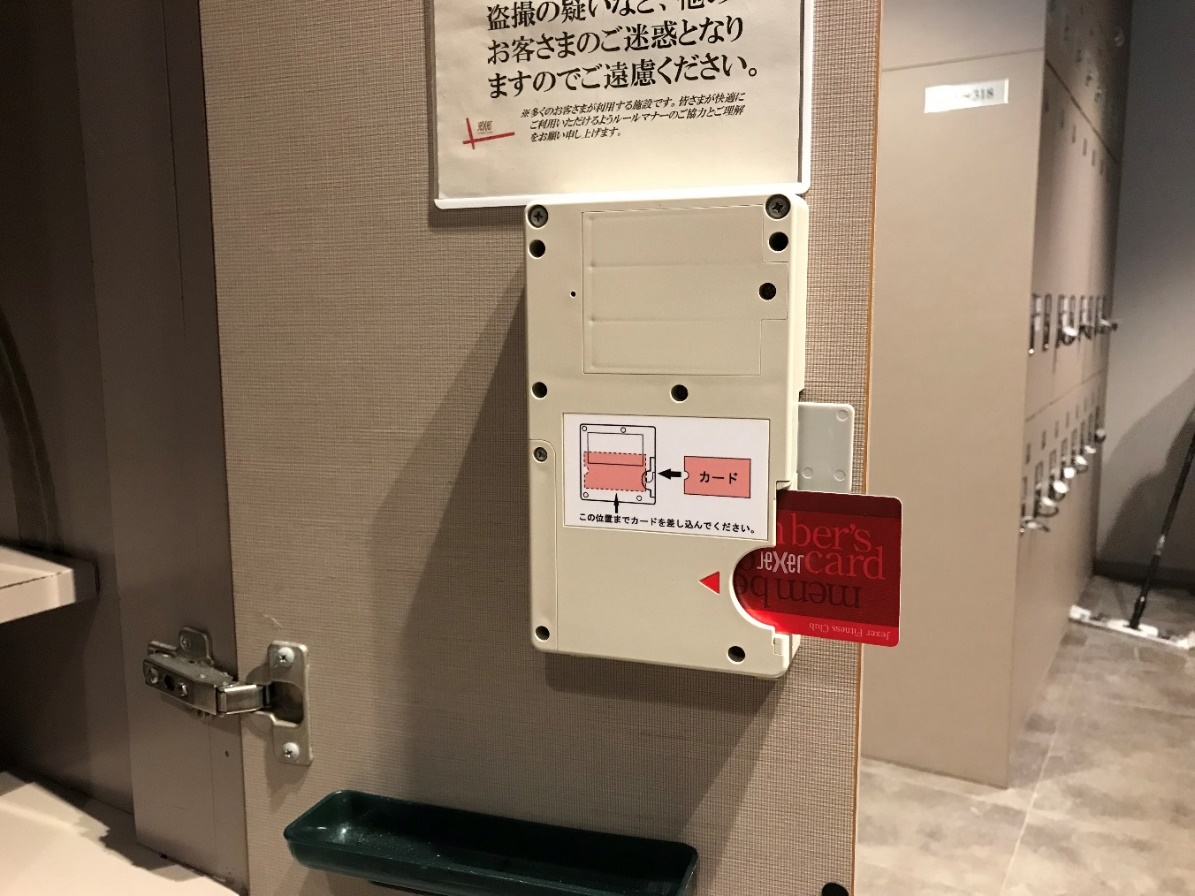 　ロッカーのご利用はお1人様1か所でお願い致します。皆さまのご理解・ご協力の程、宜しくお願い申し上げます。電子会員証の導入についてロッカー利用方法変更について